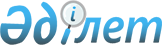 Об изменении вида государственной собственности в отношении отдельных объектов питьевого водоснабженияПостановление Правительства Республики Казахстан от 6 июня 2005 года N 562

        Правительство Республики Казахстан  ПОСТАНОВЛЯЕТ: 

      1. Принять предложения акимов Алматинской, Восточно-Казахстанской, Жамбылской, Западно-Казахстанской, Карагандинской, Костанайской, Кызылординской и Павлодарской областей о передаче из республиканской собственности в коммунальную собственность объектов питьевого водоснабжения согласно приложению. 

      2. Министерству сельского хозяйства Республики Казахстан совместно с Министерством финансов Республики Казахстан и акиматами областей в установленном законодательством порядке осуществить необходимые организационные мероприятия по передаче и приему объектов, указанных в приложении. 

      3. Настоящее постановление вводится в действие со дня подписания.        Премьер-Министр 

      Республики Казахстан Приложение                 

к постановлению Правительства        

Республики Казахстан           

от 6 июня 2005 года N 562          

  Перечень 

объектов питьевого водоснабжения, завершенных строительством 

за счет средств, выделенных из республиканского бюджета, 

передаваемых в коммунальную собственность 

        По Алматинской области:        1. Водопроводная сеть со смотровыми колодцами и запорной регулирующей арматурой протяженностью 10,553 км микрорайона Куат поселка Утеген батыр Илийского района, балансовой стоимостью 23932 тыс. тенге. 

      2. Водопроводная сеть со смотровыми колодцами и запорной регулирующей арматурой протяженностью 16,5 км, узел насосной станции с технологическим оборудованием с зоной санитарной охраны, водозаборная скважина - 3 шт., водонапорная башня емкостью 50 м 3 , линия электропередачи 10/0,4 кВ - 1,2 км, трансформаторная подстанция 160 кВА поселка Аккайнар Жамбылского района, балансовой стоимостью 120000 тыс. тенге. 

      3. Водопроводная сеть со смотровыми колодцами и запорной регулирующей арматурой протяженностью 7,274 км, узел насосной станции с технологическим оборудованием села Алмалы Саркандского района, балансовой стоимостью 23738,32 тыс. тенге. 

      4. Водопроводная сеть со смотровыми колодцами и запорной регулирующей арматурой протяженностью 10,76 км, водонапорная башня емкостью 50 м 3 , узел насосной станции с технологическим оборудованием с зоной санитарной охраны поселка Жансугурова Аксуйского района, балансовой стоимостью 42261 тыс. тенге. 

      5. Водопроводная сеть со смотровыми колодцами и запорной регулирующей арматурой протяженностью 3,8 км, узел водозаборной скважины с технологическим оборудованием с зоной санитарной охраны, водозаборная скважина, резервуар чистой воды 500 м 3  города Жаркента Панфиловского района, балансовой стоимостью 31192,038 тыс. тенге. 

        По Восточно-Казахстанской области:        1. Водопроводная сеть со смотровыми колодцами и запорной регулирующей арматурой протяженностью 5,5 км, узел насосной станции I подъема с технологическим оборудованием - 2 шт. с зоной санитарной охраны, водонапорная башня емкостью 50 м 3 , линии электропередачи ВЛ-0,4 кВ и ВЛ-10 кВ - 4,6 км села Кенгербай би Абайского района, балансовой стоимостью 37456,16 тыс. тенге. 

      2. Водопроводная сеть со смотровыми колодцами и запорной регулирующей арматурой протяженностью 10,9 км, узел насосной станции I подъема с технологическим оборудованием - 2 шт. с зоной санитарной охраны, резервуар чистой воды емкостью 250 м 3  - 2 шт., линии электропередачи ВЛ-0,4 кВ и ВЛ-10 кВ - 13,7 км села Архат Абайского района, балансовой стоимостью 70701,94 тыс. тенге. 

      3. Водопроводная сеть со смотровыми колодцами и запорной регулирующей арматурой протяженностью 2,7 км, узел насосной станции I подъема - 2 шт. и II подъема с технологическим оборудованием с зоной санитарной охраны, водонапорная башня емкостью 25 м 3 , линия электропередачи ВЛ-0,4 кВ - 115 м села Кундызды Абайского района, балансовой стоимостью 31390,0 тыс. тенге. 

      4. Водопроводная сеть со смотровыми колодцами и запорной регулирующей арматурой протяженностью 13,0 км, узел насосной станции I подъема с технологическим оборудованием - 2 шт. с зоной санитарной охраны, водонапорная башня емкостью 25 м 3 , водонапорная башня емкостью 50 м 3 , резервуар чистой воды емкостью 500 м 3 , водоразборная скважина - 2 шт. села Баршатас Аягозского района, балансовой стоимостью 45390,0 тыс. тенге. 

      5. Участок водопроводной сети со смотровыми колодцами и запорной регулирующей арматурой протяженностью 9,7 км, узел насосной станции II подъема с технологическим оборудованием с зоной санитарной охраны, резервуар чистой воды емкостью 2000 м 3 , водозаборная скважина - 8 шт. города Аягоза Аягозского района, балансовой стоимостью 124646,0 тыс. тенге. 

      6. Узел насосной станции I подъема с технологическим оборудованием - 2 шт. с зоной санитарной охраны, водозаборная скважина - 2 шт., резервуар чистой воды емкостью 150 м 3 , линии электропередачи ВЛ-0,4 кВ и ВЛ-10 кВ с трансформаторной подстанцией КТП-40, водопроводная сеть со смотровыми колодцами и запорной регулирующей арматурой протяженностью 3,2 км, водовод до села Приречное протяженностью 1,9 км и водовод до поселка Гранитный протяженностью 2,285 км города Семипалатинска (сельская зона), балансовой стоимостью 33820 тыс. тенге. 

      7. Водопроводная сеть со смотровыми колодцами и запорной регулирующей арматурой протяженностью 7,3 км, узел насосной станции II подъема с технологическим оборудованием - 3 шт. с зоной санитарной охраны, водозаборная скважина - 3 шт., водонапорная башня емкостью 25 м 3  села Уш-Биик Жарминского района, балансовой стоимостью 36000 тыс. тенге. 

      8. Водопроводная сеть со смотровыми колодцами и запорной регулирующей арматурой 

протяженностью 11,08 км, узел водозаборной скважины с технологическим оборудованием - 9 шт. с зоной санитарной охраны, линия электропередачи с трансформаторной подстанции ТП 10/04 - 250 кВА поселка Первомайский Шемонаихинского района, балансовой стоимостью 110700 тыс. тенге. 

        По Жамбылской области:        1. Участок водопроводной сети со смотровыми колодцами и запорной регулирующей арматурой протяженностью 4,4 км, узел насосной станции I и II подъема с технологическим оборудованием и линии электропередач ВЛ-0,4 кВ и ВЛ-10 кВ, резервуар чистой воды емкостью 250 м 3  - 2 шт., водонапорная башня емкостью 50 м 3  села Ерназар Жамбылского района, балансовой стоимостью 30190 тыс. тенге. 

        По Западно-Казахстанской области:        1. Водопроводная сеть со смотровыми колодцами и запорной регулирующей арматурой протяженностью 0,138 м, водоочистная установка типа "Исток", насосная станция I подъема с технологическим оборудованием, водонапорная башня емкостью 50 м 3  поселка Акпатер Казталовского района, балансовой стоимостью 23705,73 тыс. тенге. 

      2. Подводящий водопровод со смотровыми колодцами и запорной регулирующей арматурой протяженностью 1,0 км, узел насосной станции I и II подъема с технологическим оборудованием с зоной санитарной охраны, линия электропередачи ВЛ-0,4 и трансформаторная подстанция ТП 10/4, водонапорная башня емкостью 50 м 3 , водоочистная установка типа "Таза су" поселка Мортук Жангалинского района, балансовой стоимостью 70680 тыс. тенге. 

      3. Узел насосной станции I и II подъема с технологическим оборудованием с зоной санитарной охраны, водонапорная башня емкостью 50 м 3 , резервуар чистой воды емкостью 100 м 3  - 2 шт., водовод протяженностью 4,556 км со смотровыми колодцами и запорной регулирующей арматурой поселка Жанаказан Жангалинского района, балансовой стоимостью 56900 тыс. тенге. 

      4. Водопроводная сеть протяженностью 10,195 км и водовод протяженностью 9,466 км со смотровыми колодцами и запорной регулирующей арматурой, узел насосной станции I и II 

подъема с технологическим оборудованием с зоной санитарной охраны, водонапорная башня емкостью 50 м 3 , резервуар чистой воды емкостью 500 м 3  - 2 шт. районного центра Федоровка Теректинского района, балансовой стоимостью 90000 тыс. тенге. 

      5. Напорный водовод протяженностью 1,669 км, узел плавучей насосной станции I подъема с технологическим оборудованием, водонапорная башня емкостью 50 м 3 , резервуар чистой воды емкостью 100 м 3  - 2 шт., водоочистная установка типа "Акватон", здание водоразборного узла поселка Базартобе Акжайкского района, балансовой стоимостью 83360 тыс. 

тенге. 

      6. Водопроводная сеть со смотровыми колодцами и запорной регулирующей арматурой протяженностью 9,327 км, узел насосной станции 1 подъема с технологическим оборудованием с зоной санитарной охраны, водонапорная башня емкостью 50 м 3 , резервуар чистой воды емкостью 500 м 3  - 2 шт. поселка Жанибек Жанибекского района, балансовой стоимостью 105135,1 тыс. 

тенге. 

        По Карагандинской области:        1. Узел береговой насосной станции с технологическим оборудованием и внутриплощадочная сеть водовода протяженностью 181 м, линия электропередачи ВЛ-6 кВ - 1,26 км, здание РУ-6 кВ, магистральный водовод протяженностью 21,27 км от Жездинского водохранилища до балки Костен-Голсай, балансовой стоимостью 464278,0 тыс. тенге. 

      2. Участок внутригородской водопроводной сети со смотровыми колодцами и запорной регулирующей арматурой протяженностью 13,43 км, узел насосной станции I подъема с технологическим оборудованием, трансформаторная подстанция 63 кВА, водонапорная башня емкостью 300 м 3  города Каркаралинска Каркаралинского района, балансовой стоимостью 61974,9 тыс. тенге. 

      3. Участок водопроводной сети со смотровыми колодцами и запорной регулирующей арматурой протяженностью 6,9 км, узел насосной станции I подъема с технологическим оборудованием, водонапорная башня емкостью 50 м 3 , система очистки воды села Иртышское Осакаровского района, балансовой стоимостью 37700,0 тыс. тенге. 

      4. Участок водопроводной сети со смотровыми колодцами и запорной регулирующей арматурой протяженностью 2,1 км, узел насосной станции I подъема с технологическим оборудованием с зоной санитарной охраны, водозаборная скважина - 2 шт., водонапорная башня емкостью 50 м 3  села Кеншокы Шетского района, балансовой стоимостью 25200,0 тыс. тенге. 

        По Костанайской области:        1. Лихачевский групповой водопровод (вторая очередь) со смотровыми колодцами и запорной регулирующей арматурой протяженностью 35,5 км, узел насосной станции III подъема с технологическим оборудованием с зоной санитарной охраны, водозаборная скважина - 4 шт., резервуары чистой воды емкостью 500 м 3  и емкостью 250 м 3  - 2 шт., балансовой стоимостью 357974 тыс. тенге. 

      2. Водовод Владыкинка - поселок Федоровка со смотровыми колодцами и запорной регулирующей арматурой протяженностью 12,5 км, балансовой стоимостью 70373,15 тыс. тенге. 

        По Кызылординской области:       1. Водопроводная сеть со смотровыми колодцами и запорной регулирующей арматурой протяженностью 13,45 км, узел насосной станции I подъема - 2 шт. и II подъема с технологическим оборудованием с зоной санитарной охраны, резервуар чистой воды емкостью 250 м 3  - 6 шт., водонапорная башня емкостью 50 м 3 , трансформаторная подстанция КТПН 35/04 кВ и КТПН 10/0,4 кВ - 2 шт., линии электропередачи ВЛ-35 кВ и ВЛ-10 кВ протяженностью 0,88 км районного центра Жосалы Кармакчинского района, балансовой стоимостью 119000 тыс. тенге. 

      2. Участок водопроводной сети со смотровыми колодцами и запорной регулирующей арматурой протяженностью 15,038 км районного центра Жалагаш Жалагашского района, балансовой стоимостью 118349,984 тыс. тенге. 

        По Павлодарской области:        1. Локальная система очистки воды производительностью 12 м 3 /сут., водозаборная скважина села Муткенова Актогайского района, балансовой стоимостью 11929 тыс. тенге. 

      2. Локальная система очистки воды производительностью 9 м 3 /сут., водозаборная скважина села Караоба Актогайского района, балансовой стоимостью 11275 тыс. тенге. 

      3. Локальная система очистки воды производительностью 12 м 3 /сут., водозаборная скважина села Кожамжар Актогайского района, балансовой стоимостью 12120 тыс. тенге. 

      4. Локальная система очистки воды производительностью 15 м 3 /сут., водозаборная скважина села Жетекши Павлодарского района, балансовой стоимостью 12805 тыс. тенге. 

      5. Локальная система очистки воды производительностью 5 м 3 /сут., водозаборная скважина села Григорьевка Павлодарского района, балансовой стоимостью 13235 тыс. тенге. 

      6. Локальная система очистки воды производительностью 3 м 3 /сут., водозаборная скважина села Комарицино Павлодарского района, балансовой стоимостью 11593 тыс. тенге. 

      7. Локальная система очистки воды производительностью 14 м 3 /сут., водозаборная скважина села Ямышево Лебяжинского района, балансовой стоимостью 12672 тыс. тенге. 

      8. Локальная система очистки воды производительностью 15 м 3 /сут., водозаборная скважина села Щарбакты Лебяжинского района, балансовой стоимостью 12760 тыс. тенге. 

      9. Локальная система очистки воды производительностью 3 м 3 /сут., водозаборная скважина села Тлектес Лебяжинского района, балансовой стоимостью 14661 тыс. тенге. 

      10. Водовод и разводящая сеть со смотровыми колодцами и запорной регулирующей арматурой протяженностью 10,265 км., водонапорная башня емкостью 50 м 3 , узел водозаборной скважины с технологическим оборудованием с зоной санитарной охраны, дамба через канал села Акку Лебяжинского района, балансовой стоимостью 49500 тыс. тенге. 

      11. Локальная система очистки воды производительностью 11 м 3 /сут., водозаборная скважина села Панфилово Иртышского района, балансовой стоимостью 11171 тыс. тенге. 

      12. Локальная система очистки воды производительностью 10 м 3 /сут., водозаборная скважина села Каракудык Иртышского района, балансовой стоимостью 10422 тыс. тенге. 

      13. Локальная система очистки воды производительностью 10 м 3 /сут., водозаборная скважина села Майконыр Иртышского района, балансовой стоимостью 10335 тыс. тенге. 

      14. Локальная система очистки воды производительностью 7 м 3 /сут., водозаборная скважина села Ленино Иртышского района, балансовой стоимостью 10083 тыс. тенге. 

      15. Локальная система очистки воды производительностью 12 м 3 /сут., водозаборная скважина села Новокузьминка Железинского района, балансовой стоимостью 12410 тыс. тенге. 

      16. Локальная система очистки воды производительностью 2 м 3 /сут., водозаборная скважина села Жанабирлик Железинского района, балансовой стоимостью 12176 тыс. тенге. 

      17. Участок водопроводной сети со смотровыми колодцами и запорной регулирующей 

арматурой протяженностью 2,9 км, технологическое оборудование насосной станции II подъема, резервуар чистой воды емкостью 250 м 3  - 2 шт., водонапорная башня емкостью 25 м 3  села Железинка Железинского района, балансовой стоимостью 14914 тыс. тенге. 

      18. Участок водопроводной сети со смотровыми колодцами и запорной регулирующей арматурой протяженностью 3,3 км, водонапорная башня емкостью 25 м 3  с зоной санитарной охраны села Актау Железинского района, балансовой стоимостью 11973 тыс. тенге. 

      19. Участок водопроводной сети со смотровыми колодцами и запорной регулирующей арматурой протяженностью 11,19 км, водонапорная башня с емкостью 50 м 3 , узел насосной станции I-го и II-го подъема с технологическим оборудованием с зоной санитарной охраны села Кашыр Качирского района, балансовой стоимостью 93940 тыс. тенге. 

      20. Участок водопроводной сети со смотровыми колодцами и запорной регулирующей арматурой протяженностью 0,8 км, узел водозаборной скважины - 2 шт. с технологическим оборудованием с зоной санитарной охраны села Пограничник сельской зоны города Аксу, балансовой стоимостью 11774 тыс. тенге. 
					© 2012. РГП на ПХВ «Институт законодательства и правовой информации Республики Казахстан» Министерства юстиции Республики Казахстан
				